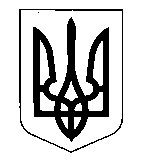 МІНІСТЕРСТВО ФІНАНСІВ УКРАЇНИ  НАКАЗ25.10.2017                                                Київ                                     № 871Про проведення громадської експертизиВідповідно до Закону України «Про інформацію», Порядку сприяння проведенню громадської експертизи діяльності органів виконавчої влади, затвердженого постановою Кабінету Міністрів України від 5 листопада 
2008 року № 976, на підставі запиту громадської організації «Українська демократія» від 10 жовтня 2017 року № 10-10-174 щодо проведення громадської експертизи діяльності Міністерства фінансів України НАКАЗУЮ: 1. Затвердити заходи, пов’язані з підготовкою матеріалів для проведення громадської експертизи діяльності Міністерства фінансів України громадською організацією «Українська демократія», що додаються.2. Призначити головного спеціаліста відділу комунікацій з громадськістю та звернень громадян Департаменту зав’язків з органами державної влади та громадськістю Говердовську В. Ю. відповідальною особою за забезпечення взаємодії з громадською організацією «Українська демократія».3. Департаменту забезпечення  комунікацій та організаційно-аналітичної роботи розмістити на офіційному веб-сайті Міністерства фінансів України інформацію про надходження до Мінфіну запиту громадської організації «Українська демократія» щодо проведення громадської експертизи та заходи, здійснені Мінфіном з метою сприяння проведенню громадської експертизи.4. Керівникам самостійних структурних підрозділів в межах компетенції забезпечити виконання заходів, затверджених цим наказом.    5. Контроль за виконанням цього наказу залишаю за собою. Міністр                                                                                                О. ДАНИЛЮК